Wydatek współfinansowany z Europejskiego Funduszu Społecznego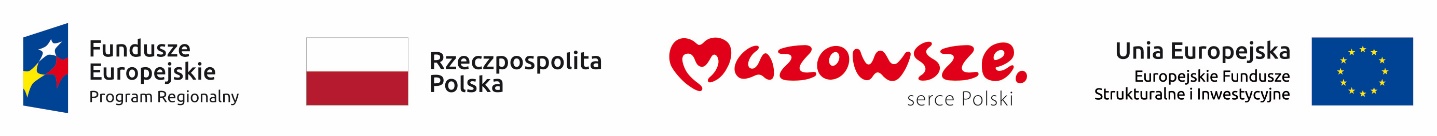 FORMULARZ WYCENY ZAMÓWIENIAProdukcja filmów informacyjno-promocyjnych prezentujących efekty wdrażania Funduszy Europejskich na MazowszuNazwa firmy: ………………………………………………………………………………………………………………………………………………………..Adres siedziby: ……………………………………………………………………………………………………………………………………………………..*Wykonawca otrzyma wynagrodzenie za finalną wersję filmu i spotu. Odbiór musi być potwierdzony podpisanym przez obie strony Protokołem odbioru z całościowym przekazaniem praw majątkowych do dzieła, bez ograniczeń czasowych oraz terytorialnych. Za finalną wersję filmu Zamawiający uznaje film gotowy do emisji w różnych mediach, m.in.: w Internecie (social media), w kinach, na ekranach LCD w komunikacji miejskiej oraz innych elektronicznych nośnikach i z dokumentacją fotograficzną i materiałami nagranymi z planu zdjęciowego, w wymaganych formatach oraz wersjach językowych i z audiodeskrypcją (w przypadku filmów 1,5-3 min. wraz ze zwiastunem).Lp.Wyceniana pozycjaLiczba jednostekCena jednostkowa nettoCena jednostkowa bruttoWartość netto ogółemWartość brutto ogółem1.Filmy - czas trwania 1,5-3 min. wraz ze zwiastunem*10…….……............ zł…….……............ zł…….……........... zł…….……............ zł2.Spoty – czas trwania 30-45 s.*4…….……............ zł…….……............ zł…….……........... zł…….……............ zł3.Wersja filmów 1,5-3 min. z tłumaczeniem na język migowy10…….……............ zł…….……............ zł…….……........... zł…….……............ złSuma :…….……........... zł…….……............ złPodatek VAT….........%